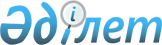 Об изменениях в административно-территориальном устройстве Нуринского района Карагандинской областиСовместное постановление акимата Карагандинской области от 08 декабря 2009 года N 32/03 и решение XХI сессии Карагандинского областного маслихата от 12 декабря 2009 года N 265. Зарегистрировано Департаментом юстиции Карагандинской области 13 января 2010 года N 1876

      В соответствии с Законом Республики Казахстан от 8 декабря 1993  года "Об административно-территориальном устройстве Республики Казахстан", Законом Республики Казахстан от 23 января 2001 года "О местном государственном управлении и самоуправлении в Республике Казахстан", рассмотрев представленные совместные постановление и решение акимата и маслихата Нуринского района, акимат Карагандинской области ПОСТАНОВЛЯЕТ и Карагандинский областной маслихат РЕШИЛ:



      1. Внести в административно-территориальное устройство Нуринского района Карагандинской области следующие изменения:



      1) упразднить село Оразалы в связи с утратой им статуса населенного пункта с последующим исключением из учетных данных и включением его территории в состав села Куланотпес Нуринского района;



      2) упразднить село Кызыл Жулдыз в связи с утратой им статуса населенного пункта с последующим исключением из учетных данных и включением его территории в состав села Кобетей Нуринского района;



      3) упразднить село Старое Баршино в связи с утратой им статуса населенного пункта с последующим исключением из учетных данных и включением его территории в состав села Баршино Нуринского района;



      4) упразднить Амантауский сельский округ и село Амантау в связи с утратой им статуса населенного пункта с последующим исключением из учетных данных и включением его территории в состав села Щербаковское Тассуатского сельского округа;



      5) упразднить Аршалинский сельский округ и село Каракаска в связи с утратой им статуса населенного пункта с последующим исключением из учетных данных и включением его территории в административное подчинение села Баршино Баршинского сельского округа.



      2. Контроль за исполнением совместного постановления и решения возложить на заместителя руководителя аппарата акима области Исабаева Б.К. и постоянную комиссию областного маслихата по социально-культурному развитию и социальной защите населения (Адекенов С.М.).



      3. Настоящее совместное постановление и решение вводится в действие по истечении десяти календарных дней после дня их первого официального опубликования.      Аким области                               С. Ахметов      Председатель сессии                        А. Нуралин      Секретарь маслихата                        Б. Жумабеков
					© 2012. РГП на ПХВ «Институт законодательства и правовой информации Республики Казахстан» Министерства юстиции Республики Казахстан
				